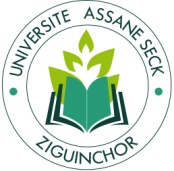 *****RECTORAT****Vice Rectorat Chargé de la Recherche, de la Coopération et des Relations avec le Monde Professionnel*******Direction de la Coopération de l’Insertion et des Relations avec le Monde ProfessionnelContacts : dcimp@univ-zig.snTERMES DE REFERENCE FORUM DE L’EMPLOI3ème EditionNovembre 2022ContexteL’Université Assane SECK de Ziguinchor (UASZ) dans sa dynamique de marquer de son empreinte la région, voire la sous-région, initie des activités à vocation pédagogique et communautaire pour répondre à sa mission de formation, de recherche, d’insertion des étudiants et de service à la communauté. Créée en 2007, l’UASZ compte en cette année 2022  plus de 7000 étudiants répartis dans quatre Unités de Formation et de Recherche (UFR) : UFR des Sciences Economiques et Sociales (SES), UFR des Sciences et Technologies (ST), UFR des Lettres Arts et Sciences Humaines (LASHu), et UFR des Sciences de la Santé (2S). Se voulant « Une Université au service du Développement », l’UASZ s’est résolument engagée dans la recherche de solution aux besoins exprimés par la communauté en initiant, entre autres, des activités d’appui à l’insertion et à l’entrepreneuriat. Le Sénégal est un pays qui est particulièrement préoccupé par la question de l’emploi des jeunes. Ces derniers constituent la majorité de la population. La situation de chômage à laquelle la jeunesse est confrontée entraîne des frustrations, de la marginalisation et des crises sociales aigues telle que l’émigration clandestine.Pourtant, d’importantes initiatives en matière de politiques et de programmes de développement sont mises en œuvre par l’Etat et ses partenaires, y compris la société civile, pour réduire le taux de chômage et de sous-emploi des jeunes. Longtemps considérés comme une masse silencieuse et peu visible de chômeurs et de désœuvrés, les étudiants et diplômés de l’enseignement supérieur sont devenus de plus en plus des cibles dans la politique d’accompagnement à l’insertion socioprofessionnelle. Dans ce sens, des dispositifs d’appui à l’insertion et à l’entrepreneuriat sont mis en place dans les universités avec la création d’incubateurs qui viennent s’ajouter et compléter les services d’appui à l’insertion. En outre, ces dispositifs étendent leurs activités aux jeunes de la communauté dans le cadre de la mission de service à la communauté qui est dévolue aux universités sénégalaises.C’est dans ce contexte que s’inscrit l’organisation du forum de l’emploi. Il réunira divers acteurs complémentaires dans la redynamisation de la création d’emplois en Casamance. En 2010 et en 2011, l’UASZ organisait déjà les manifestations Université Monde Professionnel (UMP) dont l’objectif principal était une meilleure prise en compte des attentes du monde du travail dans les offres de formation. En 2016, le Forum pour l’Emploi, l’Innovation, la Création et la Reprise d’entreprise (FEICRE) a été non seulement un espace de rencontre entre l’université et le monde professionnel, mais aussi et surtout un cadre de promotion de l’innovation et de l’esprit entrepreneurial chez les étudiants.Ce Forum arrive dans un contexte de démultiplication d’activités et d’événements autour de l’entrepreneuriat et de l’employabilité dans l’espace universitaire. Il intervient une année après la 3ème édition du Concours Interuniversitaire sur les Energies Renouvelables et l’Efficacité Energétique (CIEREE) organisé par l’UASZ, et qui a vu une réelle manifestation d’intérêt et une participation active des étudiants et des Partenaires Techniques et Financiers (PTF).Le contexte local de ce Forum est également celui de la Casamance riche de son potentiel agro écologique favorable au déploiement d’activités entrepreneuriales dans plusieurs secteurs dont celui de l’agriculture, de la pêche, du tourisme, de la culture, de l’élevage et du numérique, entre autres. Il convient dès lors de mettre en œuvre une synergie d’actions avec les acteurs du public et du privé, accompagnateurs techniques et financiers, aux fins de rentabiliser ce potentiel. JustificationPlusieurs fora axés autour de l’emploi et de l’insertion sont organisés périodiquement par les acteurs de l’écosystème de Ziguinchor. Cependant, la singularité de la cible estudiantine est qu’elle est constituée de chercheurs d’emploi diplômés de licence ou de master, et d’entrepreneurs porteurs de projets innovants qui ne sont pas toujours pris en compte.  Il convient dès lors de concevoir un cadre d’expression plus adéquat pour les étudiants-entrepreneurs et pour les diplômés du supérieur chercheurs d’emploi.La rencontre de plusieurs acteurs de l’écosystème de la formation, de l’insertion et de l’entrepreneuriat dans l’espace universitaire permettra une réflexion sur des synergies d’actions adaptées au contexte universitaire. Là réside le caractère innovant de la manifestation.Le Forum se veut un événement qui promeut les nouveaux mécanismes d’accès aux ressources techniques et financières, et destinés aux étudiants entrepreneurs.La frilosité des banques classiques, les difficultés d’accès aux fonds de garantie pour les primo entrepreneurs, les taux d’intérêts souvent élevés constituent des entraves majeures à la création d’entreprises, et ce malgré l’existence de procédures simplifiées mises en place par l’Etat du Sénégal. En outre, il s’agira, lors de ce Forum, de mieux vulgariser les contenus pédagogiques des enseignements auprès des entreprises et de la société afin de leur permettre de prendre connaissance des potentialités énormes de la recherche qui est capable d’apporter des réponses concrètes à leurs interrogations. C’est tout le sens de l’organisation de ce forum de partage sur la promotion de l’entrepreneuriat des étudiants et de l’insertion professionnelle. Objectifs et résultats attendusObjectif généralCe forum a pour objectif général de rassembler l’ensemble des acteurs du monde socioéconomique afin de promouvoir l’insertion professionnelle des diplômés de l’enseignement supérieur. Objectifs spécifiques Mobiliser et sensibiliser les acteurs de l’écosystème sur la problématique de l’insertion socioprofessionnelle des étudiants (entrepreneuriat et emploi salarial) ;Présenter les offres de service des acteurs des différents écosystèmes et répondre à leurs attentes ;Organiser des ateliers thématiques sur les problématiques de l’entrepreneuriat-étudiant et de l’insertion professionnelle ;Organiser un networking entre entrepreneurs (étudiants, jeunes et femmes de la communauté) et Partenaires Techniques et Financiers (PTF);Organiser un pitch de projets pour les étudiants et/ou alumni de l’UASZ et récompenser les lauréats (financement ou appui technique) ;Présenter les profils des diplômés aux entreprises, aux professionnels et à la communauté.Résultats AttendusLes acteurs de l’écosystème sont mobilisés et sensibilisés sur la problématique de l’insertion socioprofessionnelle des étudiants (entrepreneuriat et emploi salarial) ;Les offres de service des acteurs des différents écosystèmes sont présentés et leurs attentes sont recueillies;Des ateliers thématiques sur les problématiques de l’entrepreneuriat-étudiant et de l’insertion professionnelle sont organisés;Un networking entre entrepreneurs (étudiants, jeunes et femmes de la communauté) et Partenaires Techniques et Financiers (PTF) est organisé ;Une meilleure visibilité des offres de services financiers et non financiers au bénéfice des étudiants est assurée,Un pitch de projets est organisé pour les étudiants et/ou alumni de l’UASZ et les lauréats sont récompensés (financement ou appui technique) ;Les profils des diplômés sont présentés aux entreprises, aux professionnels et à la communauté ;Des professionnels sont identifiés pour l’intervention dans les enseignements et l’encadrement de projets et de mémoires ;Des recommandations concrètes et réalisables dans un court et moyen terme au profit des étudiants entrepreneurs et des chercheurs d’emploi sont formulées.Dates et lieu du Forum Le forum aura lieu les 14 et 15 novembre 2022 au complexe Amadou Tidiane BA de l’Université Assane SECK de Ziguinchor.MéthodologieActivités préparatoires du forumMissions d’information et de sensibilisation des acteurs de l’écosystème local et national ;Séances de travail avec les partenaires clés identifiés ;Communication sur l’événement (digitale principalement) ;Réunion de coordination avec les acteurs principaux concernés.Les thématiques du forumL’entrepreneuriat-étudiant (innovation, accompagnement technique, mécanismes de financement,) ;L’adéquation formation/emploi (contenu pédagogique des maquettes, intervention des professionnels…).Les ateliers thématiques mis en place devront bénéficier d’une forte représentation des étudiants.Une plénière de partage sera organisée pour une bonne capitalisation  des résultats des ateliers thématiques.Ingénierie de mise en œuvreActivités du ForumLa manifestation se tiendra en deux jours sous forme d’expositions/présentations de projets d’entreprise d’étudiants, de success stories, de conférences et d’ateliers thématiques autour de l’entrepreneuriat et de l’insertion professionnelle, de présentations des contenus pédagogiques des différents départements de l’UASZ.La conférence d’ouverture: Le thème de la conférence de l’édition 2022 portera sur « l’entrepreneuriat-étudiant : sens et portée du Statut National d’Etudiant-Entrepreneur(SNEE) ». Les ateliers thématiques : ils  offriront l’opportunité de réfléchir sur deux problématiques que sont:atelier 1 : Quelles stratégies pour une appropriation et utilisations des mécanismes modernes de financement des startups ?atelier 2 : la professionnalisation des enseignements dans les universités publiques du Sénégal : défis et mesures adaptation pour une meilleure insertion des diplômés.atelier 3 : la valorisation des résultats de recherche : quelles stratégies pour booster l’entrepreneuriat innovant ?Les stands : ils permettront à toutes les structures désireuses de faire la promotion de leurs missions, de leurs activités ou de leurs produits d’avoir un espace approprié. Les étudiants porteurs de projet animeront aussi leur propre stand afin de pouvoir rencontrer et discuter avec les organismes susceptibles de leur apporter un appui technique et/ou financier (« be to be »).Les témoignages : Les créateurs d’entreprises procéderont à des témoignages, sous forme de «Success stories» et de «présentations de cas d’échecs».Le concours du forum:Il sera ouvert à tous les étudiants de l’UASZ. Le processus de sélection sera le suivant :Ouverture des candidatures (dépôt en ligne) ;Présélection de dossiers par un comité pluridisciplinaire ;Formation des présélectionnés sur le BMC et le pitch ;Pitch des candidats devant un jury et sélection des finalistes ;Pitch final le jour du forum et sélection des lauréats ;Accompagnement/suivi des lauréats après le forumPartenaires du forumPartenaire principal : le partenaire principal du Forum est le Programme d’Enseignement Supérieur pour les Energies Renouvelables et l’Efficacité Energétique (PESEREE) de la Coopération Allemande (GIZ).Autres partenaires : d’autres partenaires susceptibles d’apporter un appui financier ou technique au forum sont identifiés. L’université Assane SECK de Ziguinchor offrira à chacun de ses partenaires un plateau qui leur permettra d’avoir une visibilité auprès d’un grand public:un stand équipé de connexion internet ;une insertion de leurs logos dans la plaquette du Forum qui sera éditée ;Une présentation par les partenaires de leurs missions et activités au public ;